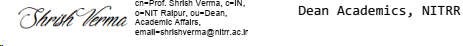 National Institute of Technology RaipurNational Institute of Technology RaipurNational Institute of Technology RaipurNational Institute of Technology RaipurNational Institute of Technology RaipurNational Institute of Technology RaipurNational Institute of Technology RaipurNational Institute of Technology RaipurNational Institute of Technology RaipurNational Institute of Technology RaipurNational Institute of Technology RaipurNational Institute of Technology RaipurNational Institute of Technology RaipurCourse of Study and Scheme of ExaminationCourse of Study and Scheme of ExaminationCourse of Study and Scheme of ExaminationCourse of Study and Scheme of ExaminationCourse of Study and Scheme of ExaminationCourse of Study and Scheme of ExaminationCourse of Study and Scheme of ExaminationMCA 1st SemesterMCA 1st SemesterMCA 1st SemesterMCA 1st SemesterBranch: CABranch: CAS. No.Subject CodeSubject NamePeriods per WeekPeriods per WeekPeriods per WeekTAExamination SchemeExamination SchemeExamination SchemeExamination SchemeTotal MarksCreditsS. No.Subject CodeSubject NameLTPTAMSE/MTRMSE/MTRESE/ESVEESE/ESVETotal MarksCreditsS. No.Subject CodeSubject NameLTPTATheoryPrac.TheoryPrac.Total MarksCredits1CA401101CAOperating System3102030-50-10042MA401002MAComputer Oriented NumericalAnalysis3102030-50-10043CA401103CAProblem Solving and Programming3102030-50-10044CA401104CAComputer System Architecture3102030-50-10045HS401005HSProfessional Communication inEnglish2042030-50-10046CA401401CAComputer Lab-10100440-20-4010027CA401402CAComputer Lab-10200440-2040100224